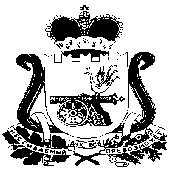 АДМИНИСТРАЦИЯ ПРИГОРСКОГО СЕЛЬСКОГО ПОСЕЛЕНИЯ СМОЛЕНСКОГО РАЙОНА СМОЛЕНСКОЙ ОБЛАСТИП О С Т А Н О В Л Е Н И Еот 29 марта 2023 года      № 74	В целях развития автомобильных дорог общего пользования местного значения на территории муниципального образования Пригорского сельского поселения в 2023 году, руководствуясь Федеральным законом от 10 декабря 1995 года № 196-ФЗ «О безопасности дорожного движения», Федеральным законом от 08 ноября 2007 года № 257-ФЗ «Об автомобильных дорогах и о дорожной деятельности в Российской Федерации и о внесении изменений в отдельные законодательные акты Российской Федерации», в рамках реализации мероприятии областной государственной программы «Развитие дорожно-транспортного комплекса Смоленской области»АДМИНИСТРАЦИЯ ПРИГОРСКОГО СЕЛЬСКОГО ПОСЕЛЕНИЯ СМОЛЕНСКОГО   РАЙОНА   СМОЛЕНСКОЙ    ОБЛАСТИ   ПОСТАНОВЛЯЕТ:1. Утвердить муниципальную целевую программу «Капитальный ремонт и ремонт автомобильных дорог общего пользования местного значения поселения».2. Настоящее постановление вступает в силу с момента его подписания и подлежит обнародованию.3. Постановление № 20-Д от 25 января 2023 года «Об утверждении муниципальной целевой программы «Капитальный ремонт и ремонт автомобильных дорог общего пользования местного значения поселения» считать утратившим силу.Глава муниципального образования Пригорского сельского поселенияСмоленского района Смоленской области                                       О.А. ГончаровУтвержденапостановлением АдминистрацииПригорского сельского поселенияСмоленского района Смоленской области от 29.03.2023 года № 74МУНИЦИПАЛЬНАЯ ЦЕЛЕВАЯ ПРОГРАММА«Капитальный ремонт и ремонт автомобильных дорог общего пользования местного значения поселения»ПАСПОРТМуниципальной целевой программы «Капитальный ремонт и ремонт автомобильных дорог общего пользования местного значения поселения»1. Содержание проблемы и обоснование необходимости её решенияпрограммным методомЗначительная часть асфальтобетонного, гравийного и грунтового покрытия дорог общего пользования Пригорского сельского поселения имеет высокую степень износа, так как срок службы дорожных покрытий истек. Ветхое состояние дорожного покрытия объясняется тем, что в течение длительного времени по причине недостаточного финансирования отрасли практически не производился его ремонт.От уровня технико-эксплуатационного состояния дорог общего пользования во многом зависит качество жизни населения.В связи с вышеизложенным возникает необходимость повышения качества дорог общего пользования, посредством приведения технико-эксплуатационного состояния дорожного покрытия к нормативным требованиям.Применение программного метода при решении вышеуказанной проблемы обусловлено необходимостью комплексного подхода для достижения поставленной цели, обеспечивающего проведение мероприятий по разным направлениям благоустройства территории муниципального образования Пригорского сельского поселения. Анализ программных мероприятий позволяет сделать вывод об отсутствии значительных рисков при реализации программы.2. Цели и задачи программыЦелью программы является повышение уровня благоустройства дорог общего пользования посредством доведения технико-эксплуатационного состояния дорожного покрытия к нормативным требованиям.Для достижения цели программы необходимо решить следующие задачи:выполнение ремонта автомобильных дорог общего пользования населенных пунктов муниципального образования Пригорского сельского поселения 3. Ожидаемые результаты реализации программы ипоказатели эффективностиВ ходе реализации мероприятий программы увеличится доля протяженности автомобильных дорог общего пользования соответствующих нормативным требованиям к транспортно-эксплуатационным показателям.Будет обеспечена сохранность сети автомобильных дорог общего пользования за счет приоритетного выполнения работ по содержанию и ремонту автомобильных дорог общего пользования.Повысится качество дорожных работ в результате использования новых технологий и материалов.4. Перечень мероприятий программыОсновными мероприятиями программы являются ремонт автомобильных дорог общего пользования местного значения (Приложение), в том числе разработка сметной документации и дефектных ведомостей с получением заключения аккредитованной организации о проверке правильности составления смет.5. Сроки и этапы реализации программыПрограмма реализуется в течение 2023 года.6. Механизм реализации программыПрограмма реализуется в рамках действующего законодательства Российской Федерации и нормативных правовых актов муниципального образования Пригорского сельского поселения Смоленского района Смоленской области.Контроль за реализацией программы осуществляет Глава муниципального образования Пригорского сельского поселения Смоленского района Смоленской области.Ответственность за реализацию программы возлагается на Администрацию Пригорского сельского поселения Смоленского района Смоленской области.Приёмка работ будет осуществляться с участием представителей подрядной организации, представителей Администрации Пригорского сельского поселения Смоленского района Смоленской области.Проверка целевого использования средств, выделенных на реализацию мероприятий программы, осуществляется в соответствии с действующим законодательством.Корректировка и дополнение мероприятий программы осуществляется Администрацией Пригорского сельского поселения Смоленского района Смоленской области путем внесения изменений в постановление Администрации Пригорского сельского поселения Смоленского района Смоленской области от 29.03.2023 года № 74 «Капитальный ремонт и ремонт автомобильных дорог общего пользования местного значения поселения»7. Ресурсное обеспечение программыМероприятия программы реализуются за счет средств бюджета Пригорского сельского поселения, предоставления субсидий из дорожного фонда Смоленской области.ПриложениеПеречень автомобильных дорог общего пользования местного значения в границах населенных пунктов муниципального образования Пригорского сельского поселения Смоленского района Смоленской области.Об утверждении муниципальной целевой программы «Капитальный ремонт и ремонт автомобильных дорог общего пользования местного значения поселения»Наименование ПрограммыМуниципальная целевая программа «Капитальный ремонт и ремонт автомобильных дорог общего пользования местного значения поселения»Основание для разработки Программы (наименование, номер и дата правового акта)Постановление Администрации Пригорского сельского поселения Смоленского района Смоленской области от 29.03.2023 года № 74 «Об утверждении муниципальной целевой программы «Капитальный ремонт и ремонт автомобильных дорог общего пользования местного значения поселения»ЗаказчикАдминистрация Пригорского сельского поселенияРазработчикАдминистрация Пригорского сельского поселенияЦель ПрограммыПовышение эффективности и безопасности функционирования сети автомобильных дорог общего пользования местного значения, обеспечение социально-экономических интересов муниципального образования, создание условий для устойчивого развития муниципального образования и улучшение условий жизни населения.Задачи ПрограммыУлучшение транспортно-эксплуатационного состояния существующей сети автомобильных дорог общего пользования местного значения;Приведение улично-дорожной сети в соответствие с требованиями норм и технических регламентовОбоснование Программы:Социально-экономическое развитие Пригорского сельского поселения во многом сдерживается неудовлетворительным транспортно-эксплуатационным состоянием и недостаточным уровнем развития автомобильных дорог общего пользования. В создавшейся ситуации необходимо принять меры по качественному изменению состояния автомобильных дорог общего пользования местного значения на территории Пригорского сельского поселенияСроки реализации Программы 2023 годОбъемы и источники финансирования ПрограммыОбщий объем необходимого финансирования мероприятий Программы составляет 11 803 003,03 рублей, в том числе:- предоставления субсидий из дорожного фонда Смоленской области – 11 791 200,00 рублей;- средства местного бюджета – 11 803,03 рублей.Объемы финансирования Программы носят прогнозный характер и подлежат уточнению в установленном порядке.Ожидаемые конечные результаты реализации Программы1. Протяженность отремонтированных автомобильных дорог общего пользования местного значения в Пригорском сельском поселении, составит 3,6 кмПоказатели эффективности ПрограммыОценка эффективности Программы определяется на основе социально-экономического, экологического и транспортного эффекта от реализации Программы.Транспортный эффект заключается в экономии затрат на эксплуатацию транспортных средств, уменьшении рисков дорожно-транспортных происшествий, повышении комфортности движения.Реализация Программы будет способствовать улучшению технико-эксплуатационного состояния дорог Пригорского сельского поселения, возможному росту экономической активности, улучшению условий жизни населения на территории муниципального образования Пригорского сельского поселения и позволит сократить протяженность сети автомобильных дорог общего пользования местного значения с асфальтобетонным покрытием, не соответствующих нормативным требованиям к транспортным показателям.Контроль за реализацией ПрограммыКонтроль за реализацией программы осуществляется Администрацией Пригорского сельского поселения№ п/пНаименованиеПротяженность,кмСведения об объемах финансированияСведения об объемах финансированияСведения об объемах финансирования№ п/пНаименованиеПротяженность,кмВсего(тыс. рублей)За счет средств областного бюджета (тыс. рублей)За счет средств местного бюджета (тыс. рублей)1.Ремонт дорожного покрытия (дорога поул.Спортивная, с.Пригорское)0,555000000,004994999,995000,01 2.Ремонт дорожного покрытия (дорога по микрорайону Горки, ул. Нагорная,д. Раздорово)0,652003003,022001000,012003,013.Ремонт дорожного покрытия  (дорога по  ул. Центральная, д.Раздорово)0,601200000,001198800,001200,004.Ремонт дорожного покрытия (дорога по ул.Заречной, д.Бубново)1,302600000,012597400,002600,015Ремонт дорожного покрытия (дорога по ул. Новая д. Бубново)0,501000000,00999000,001000,00Итого:3,611803003,0311791200,0011803,03